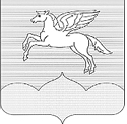 ГЛАВА МУНИЦИПАЛЬНОГО ОБРАЗОВАНИЯ ГОРОДСКОГО ПОСЕЛЕНИЯ «ПУШКИНОГОРЬЕ»ПУШКИНОГОРСКОГО РАЙОНА ПСКОВСКОЙ ОБЛАСТИП О С Т А Н О В Л Е Н И Е07.03.2018 г. № 1О проведении публичных (общественных) слушаний В соответствии с Федеральным законом от 06.10.2003 N 131-ФЗ «Об общих принципах организации местного самоуправления в Российской Федерации», Постановлением Правительства РФ от 10.02.2017 №169 «Об утверждении Правил предоставления и распределения субсидий из федерального бюджета бюджетам субъектов Российской Федерации на поддержку государственных программ субъектов Российской Федерации и муниципальных программ формирования современной городской среды», статьей 179 Бюджетного кодекса Российской Федерации, Уставом городского поселения «Пушкиногорье», Положением о публичных (общественных) слушаниях, утвержденным Решением Собрания депутатов городского поселения «Пушкиногорье» № 98 от 30.03.2012г., с  изменениями и дополнениями,ПОСТАНОВЛЯЮ:Назначить публичные (общественные) слушания по вопросу утверждения проекта муниципальной программы «Формирование современной городской среды в городском поселении «Пушкиногорье» муниципального образования «Пушкиногорский район», на 14 марта 2018 года в 18 часов 00 минут в здании администрации городского поселения «Пушкиногорье» по адресу: рп Пушкинские Горы, ул.Пушкинская, д.42, кабинет №1.Назначить ответственным за подготовку и проведение публичных слушаний  Администрацию городского поселения «Пушкиногорье».Утвердить Порядок учета предложений по данному вопросу и порядок участия граждан в его обсуждении (приложение № 1).Настоящее Постановление обнародовать в порядке, установленным Уставом городского поселения «Пушкиногорье» и разместить на официальном сайте администрации городского поселения «Пушкиногорье» http://pgori.ru.Глава городского поселения                                                                                «Пушкиногорье»                                                                                   Ю. А. Гусев    Приложение № 1       к постановлению Главы    муниципального образования городского поселения«Пушкиногорье»                               от 07.03.2018 г. № 1ПОРЯДОК                                                                                                                           УЧЕТА ПРЕДЛОЖЕНИЙ ПО ВОПРОСУ УТВЕРЖДЕНИЯ ПРОЕКТА МУНИЦИПАЛЬНОЙ ПРОГРАММЫ «ФОРМИРОВАНИЕ СОВРЕМЕННОЙ ГОРОДСКОЙ СРЕДЫ В ГОРОДСКОМ ПОСЕЛЕНИИ «ПУШКИНОГОРЬЕ» МУНИЦИПАЛЬНОГО ОБРАЗОВАНИЯ «ПУШКИНОГОРСКИЙ РАЙОН» и порядок участия граждан в его обсужденииГраждане,    проживающие    на   территории   муниципального
образования  городское поселение «Пушкиногорье», участвуют в обсуждении вопроса утверждения проекта муниципальной программы «Формирование современной городской среды в городском поселении «Пушкиногорье» муниципального образования «Пушкиногорский район», путем внесения письменных или устных предложений и замечаний.Предложения и замечания по вышеуказанному вопросу могут быть внесены гражданами, проживающими на территории муниципального образования городского поселения «Пушкиногорье», письменно в период с момента их официального опубликования до дня проведения публичных слушаний. Письменные предложения граждан направляются в Администрацию городского поселения «Пушкиногорье» по адресу: р.п. Пушкинские Горы, ул. Пушкинская, д.42, кабинет 1.Письменные обращения граждан должны содержать фамилию,  имя, отчество, адрес места жительства,  гражданство, обратившегося, а также замечания и предложения по обсуждаемому вопросу.Устные предложения и замечания по вышеуказанному вопросу могут быть внесены гражданами непосредственно в ходе проведения публичных слушаний и учитываются   путем   занесения   их   в   протокол   публичных   слушаний   с указанием фамилии, имени, отчества, места жительства и гражданства.                                   